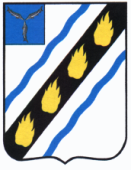   АДМИНИСТРАЦИЯ    МЕЧЕТНЕНСКОГО МУНИЦИПАЛЬНОГО ОБРАЗОВАНИЯСОВЕТСКОГО МУНИЦИПАЛЬНОГО РАЙОНА 
САРАТОВСКОЙ ОБЛАСТИПОСТАНОВЛЕНИЕот 30.12.2016 № 80с. МечетноеОб утверждении нормативных затрат на обеспечение функцийадминистрации Мечетненского муниципального образованияСоветского муниципального районаВ соответствии с частью 5 статьи 19 Федерального закона от 05.04.2013 № 44-ФЗ «О контрактной системе в сфере закупок товаров, работ, услуг для обеспечения государственных и муниципальных нужд», постановлением Правительства Российской Федерации от 13.10.2014 № 1047 «Об общих правилах определения нормативных затрат на обеспечение функций государственных органов, органов управления государственными внебюджетными фондами и муниципальных органов, включая соответственно территориальные органы и подведомственные казенные учреждения»,  руководствуясь Уставом Мечетненского муниципального образования, администрация Мечетненского муниципального образования Советского муниципального района  ПОСТАНОВЛЯЕТ:	1. Утвердить нормативные затраты на обеспечение функций администрации Мечетненского муниципального образования Советского муниципального района (прилагается).		2. Ведущему специалисту администрации Мечетненского муниципального образования  Дрождевой  Т.Ю.  разместить в единой информационной системе в сфере закупок настоящее постановление в течение 10 дней со дня его утверждения.          3. Главному специалисту администрации Мечетненского муниципального образования Шишкиной йТ.Н. разместить на  официальном сайте администрации Мечетненского муниципального образования.	3.  Настоящее постановление вступает в силу со дня  его официального обнародования в установленном порядке.Глава Мечетненскогомуниципального образования                                        Е.Н. ЧуйковаШишкина  Т.Н.6 81 86I. Нормативные затраты на обеспечение функций администрацииМечетненского муниципального образования1. Нормативы количества абонентских номеров пользовательского (оконечного) оборудования, подключенного к сети подвижной связи, расходов на услуги подвижной связи, количества SIM - карт (включая SIM - карты, используемые в планшетных компьютерах), количества и цены средств подвижной связи2. Нормативы цены и количества персональных компьютеров, многофункциональных устройств, принтеров и копировальных аппаратов, срок полезного использования3. Нормативы количества и цены расходных материалов для различных типов принтеров, многофункциональных устройств, копировальных аппаратов и иной оргтехники для всех работников4. Нормативы цены и количества носителей информации, срок полезного использования5. Нормативы количества и цены мебели, срок полезного использования6. Нормативы количества и цены планшетных компьютеров и ноутбуков, срок полезного использования7. Нормативы количества и цены канцелярских принадлежностей, периодичность получения8. Нормативы количества и цены периодических печатных изданий и справочной литературыЗакупка средства подвижной связи, подключенного к сети подвижной связи,  транспортных средств, хозяйственных товаров и принадлежностей и иных товаров, работ и услуг не осуществляется.Верно:главный специалист администрации	             Т.Н.ШишкинаПриложение к постановлению администрации Мечетненского муниципального образованияот 30.12.2016 № 80№ п/пНаименование должностей администрацииКоличество SIM- карт(включая SIM- карты, используемые в планшетных компьютерах), количество абонентских номеров пользовательского (оконечного) оборудования, подключенного к сети подвижной связи (не более), единицРасходы на услуги подвижной связи в год (не более) (руб.)Количество средств подвижной связиЦена средства подвижной связи (не более), рублейСрок полезного использования (не менее), лет1Глава муниципального образования115000---№ п/пНаименование оргтехникиЦена (не более), рублейКоличествоСрок полезного использования (не менее), лет1Персональный компьютер (рабочая станция)50000,00не более 1 в расчете на каждого работника72Многофункциональное  устройство либо принтер20000,00 и 15000,00не более 1 в расчете на каждого работника73Копировальный аппарат60000,00не более 1 на всех работников74Проектор и проекционный экран37000,00не более 1 на всех работников7№ п/пМодель печатного устройстваКоличество новых картриджей в год (не более), шт.Цена новых картриджей (не более), рублейЦена расходных материалов (тонера) (не более), рублейКоличество расходных материалов (тонера) в год (не более) шт.1.Принтер HPLaserJetPro 1102165045062.Принтер HPLaserJetPro 10201120045063.ПринтерWorkcenterPE 2201140055064.Принтер HPLaser Jet HRO MEP M 125 ra115005506№ п/пНаименование Цена (не более), рублейКоличествоСрок полезного использования (не менее), лет1Оптический носитель (DVD-RW)75,00не более 100 на всех работников-2Мобильный носитель информации (флеш –карта до 16 Гб)600не более 2 на каждого работника13Мобильный носитель информации (флеш –карта до 64 Гб)1000не более 3 на всех работников2№ п/пНаименование должности Наименование мебели Количество, единицЦена за единицу (не более). рублейСрок полезного использования (не менее), лет1Для всех работниковСтол17000,0071Для всех работниковСтул офисный/кресло офисное13000,00/7000,0021Для всех работниковТумба офисная15000,0051Для всех работниковШкаф офисный210000,0071Для всех работниковШкаф металлический115000,00251Для всех работниковШкаф платяной110000,007№ п/пНаименование Цена (не более), рублейКоличествоСрок полезного использования (не менее), лет1Планшетный компьютер или ноутбук55000,00не более 2 на всех работников5№ п/пНаименованиеЕдиница измеренияКоличествоЦена (не более), рублейПериодичность поступления1Антистеплершт.не более 1 на каждогоработника30,001 раз в  год2Блок для заметокшт.2 в расчете на каждого работника120,001 раз в  год3Блок с клеевым  краемшт.4 в расчете на каждого работника80,001 раз в  год4Бумага для факса  рул.не более 20 на всех работников150,001 раз в год5Бумага   А3  шт. не более 2 на всех работников400,001 раз в год6Бумага   А4 (500 листов)пач.20 в расчете на каждого работника220,001 раз в  год7Дыроколшт.не более 1 на каждого работника200,001 раз в 3 года8Ежедневник шт.не более 1 на каждого работника100,001 раз в год9Зажим для бумагшт.не более 50 на всех работников5,001 раз в год10Закладки самоклеящиесяуп.2 в расчете на каждого работника40,001 раз в год11Календарьшт.не более 1 на каждого работника40,001 раз в год12Калькуляторшт.1 в расчете на каждого работника800,00Срок полезного использования (не менее) 5 лет13Карандаш чернографитныйшт.не более 20 на всех работников15,001 раз в год14Клей - ПВАшт. не более 5 на всех работников20,001 раз в год15Клей-карандаш  шт.не более 15 на всех работников55,001 раз в полгода16Книга учеташт.не более 10 на всех работников70,001 раз в год17Кнопки канцелярскиеуп. не более 5 на всех работников40,001 раз в год18Короб архивный шт.не более 20 на всех работников100,001 раз в год19Коррект. ручкашт.не более 1 на каждого работника50,001 раз в год20Краска штемпельнаяшт.не более 3 на всех работников100,001 раз в год21Ластикшт.1 в расчете на каждого работника20,001 раз в год22Линейкашт.1 в расчете на каждого работника20,001 раз в 3 года23Лоток для бумаг (горизонтальный / вертикальный)шт.3 в расчете на каждого работника250,001 раз в 3 года24Манипулятор (мышь компьютерная)шт.не более 5 на всех работников300,001 раз в год25Маркер/текстовый/ шт.1 в расчете на каждого работника50,001 раз в год26Нож/9мм/ для разрезания бумагишт.1 в расчете на каждого работника45,001 раз в 3 года27Ножницышт.1 в расчете на каждого работника130,001 раз в 3 года28Обложки для переплетауп. не более 5 на всех работников1100,001 раз в год29Папка на 2-х кольцах(пластик)шт.не более 20 на всех работников50,001 раз в год30Папка-регистратор с арочным механизмомшт.не более 80 на всех работников170,001 раз в год31Папка-скоросшиватель (пластик)шт.не более 10 на всех работников15,001 раз в год32 Папка-скоросшиватель «Дело»шт.не более 300 на всех работников6,001 раз в год33Папка-уголок (пластик)шт.не более 50 на всех работников10,001 раз в год34Папка-файлуп.не более 200 на всех работников150,001 раз в год35Планинг на годшт.не более 2 на всех работников300,001 раз в год36Пленка пакетная для ламинированияуп.не более 2 на всех работников800,001 раз в год37Пружина для переплетауп.не более 2 на всех работников750,001 раз в год38Ручка/обычная, гел. шт.2 в расчете на каждого работника15,001 раз в год39Ручка/обычная, шарик. шт.10 в расчете на каждого работника10,001 раз в год40Сетевой удлинительшт.не более 1 на каждого работника500,001 раз в 3 года41Скобы N10уп.не более 20 на всех работников20,001 раз в год42Скобы N24уп.не более 20 на всех работников30,001 раз в год43Скотч(широкий/канцелярский)шт.не более 50/50 на всех работников80,00/20,001 раз в год44Скрепкиуп.не более 10 на всех работников15,001 раз в год45Степлер № 10шт.не более 1 на каждого работника80,001 раз в 3 года46Степлер № 24шт.не более 1 на 2 работников200,001 раз в 3 года47Стержень гелевыйшт.1 в расчете на каждого работника11,001 раз в год48Стержень шариковыйшт.5 в расчете на каждого работника4,001 раз в год49 Телефонный аппаратшт.1 в расчете на каждого работника850,00Срок полезного использования (не менее) 5 лет50Тетрадь в клетку (48 листов)шт.не более 15 на всех работников 30,001 раз в год51Фоторамка  шт.не более 20 на всех работников110,001 раз в год№ п/пНаименование изданияЦена (не более), рублейКоличествоПериод подписки1Российская газета2500не более 1на всех работников6 месяцев2Саратовская областная газета2000не более 1на всех работников6 месяцев3Саратовские вести1400не более 1на всех работников6 месяцев4Заря1000не более 1на всех работников6 месяцев5Ветеран1300не более 1на всех работников6 месяцев